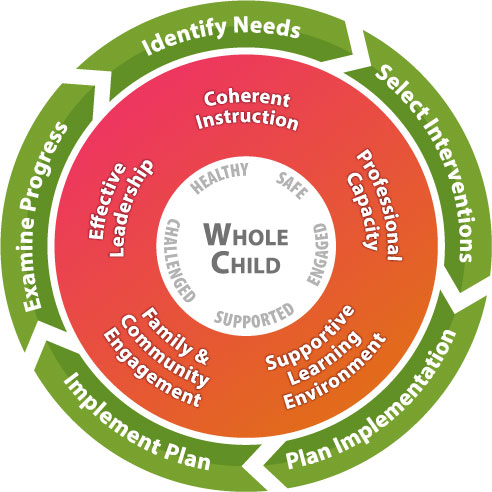 Office of School Safety and Climate
Office of School Improvement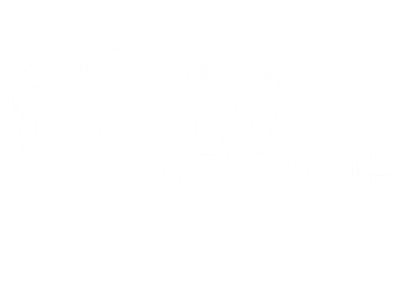 <insert intervention name>
<insert school name>
<insert district name>This version of the School Climate and Discipline Toolkit is an early release that has been provided to obtain feedback from district and school users. Please send us your questions and feedback using the QR code or link below.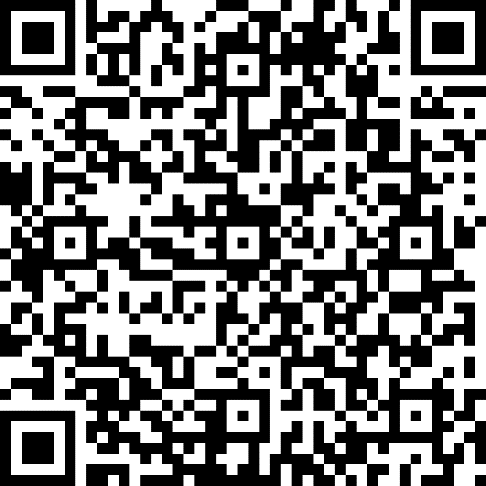 https://bit.ly/37NCTQbDocument ID: 2001200224What is School Climate?The National School Climate Center defines school climate as “the quality and character of school life” that is based on the “patterns of students’, parents’, and school personnel’s experiences of school life.” Research has found that schools with positive school climates tend to have better test scores and graduation rates; in contrast, schools with negative school climates as a result of unsafe or hostile environments tend to have lower academic performance. The National School Climate Center has identified 13 dimensions of school climate that cover safety, teaching and learning, interpersonal relationships, institutional environment, social media, and staff.SafetyRules and Norms – clearly communicated rules about physical violence, verbal abuse, harassment, and teasing; clear and consistent norms and enforcement for adult interventionPhysical Security – students and adults feel safe from physical harm in the schoolSocial-Emotional Security – students feel safe from verbal abuse, teasing, and exclusionTeaching and LearningSupport for Learning – use of supportive teaching practices, such as:encouragement and constructive feedbackvaried opportunities to demonstrate knowledge and skillssupport for risk-taking and independent thinkingatmosphere conducive to dialogue and questioning, academic challenge, and individual attention Social and Civic Learning – support for the development of social and civic knowledge, skills, and dispositions including:effective listeningconflict resolutionself-reflectionemotional regulationempathypersonal responsibilityethical decision makingInterpersonal RelationshipsRespect for Diversity – mutual respect for individual differences at all levels of the school – student-student, adult-student, adult-adult, and overall norms for tolerance Social Supports - Adults – pattern of supportive and caring adult relationships for students, including high expectations for students’ success, willingness to listen to students and to get to know them as individuals, and a personal concern for students’ problemsSocial Supports - Students – pattern of supportive peer relationships for students, including friendships for socializing, for problems, for academic help, and for new studentsInstitutional EnvironmentSchool Connectedness-Engagement – positive identification with the school; norms for broad participation in school life for students, staff, and families Physical Surroundings – cleanliness, order, appeal of facilities; adequate resources and materialsSocial MediaSocial Media – students feel safe from physical harm, verbal abuse/teasing, gossip, and exclusion when online or on electronic devicesStaff OnlyLeadership – administration creates and communicates a clear vision and is accessible and supportive of school staff developmentProfessional Relationships – positive attitudes and relationships among school staff that support effectively working and learning togetherGeorgia's Systems of 
Continuous Improvement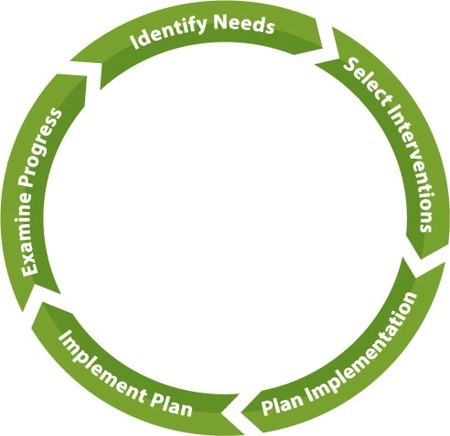 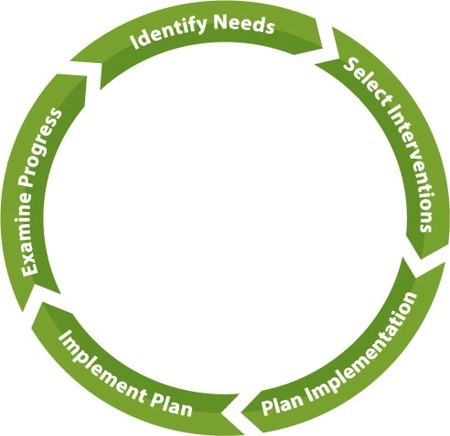 Module 1:
Identify NeedsAim
Consult many sources to determine what in the school needs improvement Outcomes and DeliverablesPurpose statementNeeds assessment with list of prioritized needs to be addressedAction Steps1.1 Determine the PurposeIf possible, define the purpose of the work upfront and craft a purpose statement that defines why the work is being done. This purpose statement will guide your work during the entire improvement process. Use this purpose statement with primary and secondary stakeholders, and to prevent the team from straying too far from the intended focus of the work. If the purpose cannot yet be defined, come back to this step once the purpose is clear.Purpose Statement1.2 Engage Primary StakeholdersPrimary stakeholders are those members of the school community who will be directly impacted by the work of the team and the selected interventions. It is important to engage representatives from primary stakeholder groups early in the process. Representatives do not need to be full members of the team, but each should be consulted regularly throughout the process. Be sure to identify representatives from different essential stakeholder groups (i.e., students, teachers, administrators, families, community members).1.3 Identify Sources and Collect DataThe identification and collection of data will include secondary sources, those data and information that have already been collected by a person or group outside of the team, and primary sources, those data and information that will be collected by members of the team. Begin with an exploration of secondary sources to save the team time and effort and compliment this with any necessary primary sources. Revisit the purpose statement when considering which sources will provide value and insight.1.3.1 Secondary SourcesNumerous data sets and dashboards related to school climate and discipline in Georgia are available from the GaDOE and other agencies and nonprofit organizations. The appendix provides many of these sources, along with details and the available data elements for each data set.In addition to state and public data, many districts and schools have data sets and/or dashboards containing school and district-level school climate and discipline data. When identifying the sources that will support the needs assessment, focus on data from the following:District student information system (SIS)School-Wide Information System (SWIS)Academic and behavior programsTeacher and staff demographics and performance1.3.2 Primary Sources: Collecting New DataAfter identifying and collecting secondary sources, the determination can be made as to the need for primary sources. Any primary sources should address knowledge gaps not addressed by available data sets and dashboards. When deciding what data and information to collect, consider including:Surveys of students, families, staff, community membersInterviews or focus groups with students, families, staff, community membersClassroom and school observationsCommunity maps showing what out-of-school factors may be influencing behavior within school School policies and practices1.4 Analysis, Reporting, and Insights1.4.1 Analyzing the DataThe goal of data analysis is to turn data sets and dashboards into useful information that supports decision making and changes to student behaviors and school policies and practices. The analysis process should be used to identify trends (tendency of data to change in one direction over time), patterns (data repeats in a predictable way), and relationships (change in one data variable is related to change in another data variable). When exploring trends, patterns, and relationships be sure to explore data at the school, grade, classroom, and student levels.1.4.1.1 Quantitative AnalysisQuantitative analysis involves using mathematics and statistics to make meaning of data. Data elements can be divided into categorical (qualitative) variables and continuous (quantitative) variables. The table below lists and defines each type of variable that is common within education data.The distinction between interval and ratio variables will not typically be important in school improvement analysis, so these can be combined into a single type – interval/ratio.A measure of central tendency is a summary statistic that will be suitable for most types of school improvement analysis. The common measures used are mean, median, and mode. Definitions of each, along with the appropriate usage, are provided in the table below.The mean is the most common measure and should be used for all interval/ratio data when the data distribution is not skewed. Skewness results from the data being distributed asymmetrically. When a number of cases in the data set are well above (positively skewed) or well below (negatively skewed) the average, the median value may be a more precise measure than the mean.  Analysis that utilizes mean scores may be supported by measures of central dispersion, which show how “spread out” the values of the data set are from the mean. The most common measures of central dispersion are:Range – the difference between the largest and the smallest value in the data setVariance – the average squared difference between the values of a data set and the meanStandard deviation – the square root of the varianceThe variance and the standard deviation values will be difficult for most stakeholders to understand and interpret and should be used only when providing information about the dispersion of data that is not adequately addressed by the range. Briefly describe the quantitative methods that were applied to the data identified in 1.3.1 and 1.3.2. 1.4.1.2 Qualitative AnalysisQualitative analysis involves one-on-one interviews, focus groups, case studies, observations, and other forms of non-quantitative analysis. Qualitative analysis, when conducted properly, can be a powerful method for understanding underlying causes in trends, patterns, and relationships found in quantitative analysis.  When conducting qualitative analysis, do not treat an individual’s statement or viewpoint as evidence of a trend, pattern, or relationship. It is important to use more than one method to collect data, a process known as triangulation, to ensure the qualitative findings are valid.Briefly describe the qualitative methods that were applied to the data identified in 1.3.2. 1.4.2 Data Visualization and ReportingMany stakeholders will have a difficult time interpreting analysis results when provided isolated data points as findings. Data visualization and reporting involves the use of tables and graphics to present findings in a way that begins to tell a story about the data and the phenomena of interest. Briefly describe how the data were visualized, reported, and shared with stakeholders.  1.4.3 Insight – Trends and PatternsSummarize the main trends and patterns observed by the team while conducting the analysis. Emphasize the important trends, patterns, and relationships that will facilitate the identification of overarching needs. 1.5 Identify and Prioritize Needs1.5.1 IdentificationIdentify up to ten needs uncovered during the analysis in section 1.4. For each need, determine the severity, year-over-year trend, and whether a root cause can be identified, along with any additional considerations.Consider eliminating any needs with a low severity level, a better trend over time, or those where root causes cannot be identified. 1.5.2 PrioritizationPrioritize the remaining needs from 1.5.1, determine whether the impact of addressing the need would be high or low and whether the level of effort to address the need will be high or low. Add each need to the corresponding quadrant in the matrix below.  1.6 Root Cause AnalysisSelect the top two to four overarching needs from 1.5.2. These needs should come from the high impact, low effort quadrant (first priority); the high impact, high effort quadrant (second priority); or low effort, low impact quadrant (third priority). Do not consider any needs within the high effort, low impact quadrant.Conduct a root cause analysis (RCA) for each selected need. Any RCA methods and tools can be used, but suggested resources include:GLISI’s Leading a Team to Analyze Root Causes Using Quality ToolsNational Implementation Research Network (NIRN) - Root Cause Analysis Resources: Understanding Community NeedDescribe the root cause analysis process used by the team. Detail the results of the root cause analysis for each overarching need.Module 2:
Select InterventionsAim
Research many sources to determine the solutions that have a good chance of meeting the identified school needsOutcomes and DeliverablesDetermination of interventions to be implementedAction Steps2.1 Map Pre-existing InterventionsOnce the overarching needs and root causes have been determined, interventions need to be identified that can address both the needs and the root causes. Prior to selecting any new interventions, conduct a survey of the school’s programs and interventions to identify any that are addressing school climate and discipline. What programs and interventions are already addressing school climate or discipline?What is known currently about the successes and challenges facing these programs and interventions?How can the team leverage these programs and interventions to support the current improvement effort? How can these efforts be aligned or streamlined?2.2 Identify Potential Evidence-Based InterventionsIdentifying a new intervention can be time consuming, as there are many options from which to choose. Start with a survey of national models, federal initiatives, and state programs (example: PBIS); district initiatives already in place in other schools; and national and local community agencies and non-profit organizations.Selecting an evidence-based intervention, one that has been evaluated and shown to be effective, will increase the probability that the intervention will successfully address improvement goals. There are many online resources for identifying evidence-based interventions, including the following:Selecting Evidence-Based Interventions: Local Educational Agency (LEA) GuidanceEvidence-Based Practices: What, Why, Where, and How?National Center on Intensive Intervention at American Institutes of ResearchTaxonomy of Intervention Intensity: Academics and BehaviorBehavioral Intervention Tools ChartBehavior Progress Monitoring Tools ChartBehavior Screening Tools ChartU.S. ED – IES: What Works Clearinghouse Filter by topic = Behavior SAMHSA – Evidence-Based Practices Resource CenterBlueprints for Healthy DevelopmentCreate a list of interventions that will address the needs and root causes from section 1.6.2.3 Select the Best Intervention(s)When choosing among evidence-based interventions, consider the following:Match between need / root causes and interventionFit within the school Available resources within schoolStrength of evidenceSchool’s capacity to implementCost of interventionEvaluate each possible intervention based on these selection criteria and then determine which interventions will be implemented.Module 3:
PlanAimDevelop a team and plan to implement the solutions that are most promising and can be carried out at the schoolOutcomes and DeliverablesDetermination of team roles and responsibilitiesCompleted action planAction Steps3.1 Build the TeamIdentify the roles and responsibilities needed for successful implementation of the intervention. To build an effective team, begin with identifying the work that the team will need to do, the roles that will be necessary to complete this work, and then identify the best person for each role. One person may serve in multiple roles, but make sure no member of the team is tasked with so many responsibilities that it impacts the productivity of the team.  3.1.1 Essential Roles Regardless of the intervention, each team will need a team lead and members to coordinate the implementation and data and evaluation efforts. Team lead – responsible for the overall management and leadership of the interventionImplementation coordinator – responsible for the day-to-day operation of the interventionData and evaluation coordinator – responsible for working with all other members of the team to collect, manage and analyze data; responsible for conducting the formative, process, and summative evaluations 3.1.2 Optional Roles Depending on the intervention, the following roles may be valuable in supporting implementation.Budget coordinator – responsible for tracking all costs associated with the intervention Communications coordinator – responsible for all external stakeholder communications related to the interventionProfessional development coordinator – responsible for organizing and managing all professional development efforts related to the interventionIntervention specialist – the person who is the go-to expert on the intervention that has been selected, responsible for ensuring fidelity of implementation3.1.3 Additional Roles Additional roles may be important to the success of the intervention. These may include subject matter experts or roles specific to the intervention. Add these roles as needed but avoid creating a team that is too large to be efficient.<insert role name> – <insert role responsibilities><insert role name> – <insert role responsibilities><insert role name> – <insert role responsibilities><insert role name> – <insert role responsibilities><insert role name> – <insert role responsibilities>3.1.4 Managing the Team’s Work3.2 Support and Buy-InThe intervention will fail without support and buy-in from key primary (and possibly secondary) stakeholders.3.2.1 Executive SponsorThe intervention will need to have an executive sponsor, a person in a leadership position within the school or district, who is tasked with the following responsibilities.Responsible for budget allocationPolitical support for the interventionConsults with the team lead on intervention decisionsApproves the action planDetermination of intervention goals and objectivesMakes major intervention decisionsRatifies decisions made by the teamFinds resources for the interventionResponsible for the intervention's scopeResponsible for issue management and risk management3.2.2 Primary StakeholdersIn addition to the executive sponsor, the team will need to identify relevant staff, students, parents, and community members in a position to be well-informed advocates for the intervention. Obtaining support and buy-in begins at the planning phase but continues for the duration of the intervention. This list should overlap, or even be the same, as the list of primary stakeholders from section 1.2. However, the stakeholders identified here are providing input to the team and serving as advocates for the interventions being implemented, whereas those in 1.2 focused on the needs assessment process.3.2.3 Secondary StakeholdersSecondary stakeholders are those groups who feel the effects of the intervention only indirectly. Identify secondary stakeholder groups and the impact that the intervention will have on each group. This list will be important to consider during all external communications and when sharing the evaluation findings.3.3 Action Plan3.3.1 Logic ModelA logic model provide a generalized relationship between the work being performed as part of the intervention and the expected outcomes and impact that result from the successful implementation of that work.3.3.2 Scope of WorkThe scope of work is an agreement with the executive sponsor on what work will be performed. The scope should include important milestones and deliverables and may include what work is outside the scope of the intervention.3.3.3 Goals, Objectives, and Action StepsSuccessful implementation and evaluation of an intervention requires clearly identified goals, objectives, and action steps.Goal – a broad primary outcome that supports the vision and desired changeObjective – a measurable milestone on the way to the goalAction Steps – the actions that will be undertaken to accomplish the objective Determine the goals, objectives, and action steps for the first year of the intervention.3.3.4 Communication PlanCommunication with stakeholders will be an important component in the success of the intervention. The communication plan determines how best to strategically disseminate information about school climate and discipline improvement efforts to members of the school community and provide a means to obtain stakeholder input.3.3.5 Professional Development PlanIdentify areas for targeted professional development support. Include necessary development efforts for staff, teachers, leadership, and external stakeholders. 3.3.6 Evaluation PlanDo not wait until the evaluation phase to design, plan, and implement the intervention evaluation. Create an evaluation plan and integrate this plan into all the planning and implementation work. Planning and implementing a quality evaluation is time consuming but the insight provided will be crucial in determining the effectiveness and efficiency of the team and the intervention. The different types of evaluation are provided in the table below. Each type should be incorporated into the team’s work when and where appropriate.3.3.7 Timeline and MilestonesModule 4:
ImplementAim
Carry out the plan to implement the promising solutions, making real-time adjustments where and when neededOutcomes and DeliverablesAction plan completionProcess evaluationAction Steps4.1 Implement Action Plan and Monitor ProgressDuring implementation of the intervention, regularly revisit the action plan and check on the status and progress of each section.Logic model (3.3.1) – Do the inputs, participants, products/services/activities, and short-term outcomes in the logic model match what is being observed?Scope of work (3.3.2) – Is the work of the team and the intervention meeting all the expectations set forth in the scope? Are there any aspects of the intervention that are outside of the scope of work? If so, is this deviation justifiable and approved?Goals, objectives, and action steps (3.3.3) – What is the status of each goal and objective? Is adequate progress being made or are changes necessary? Are there action steps that need to be added or removed? Is the team collecting the requisite data to measure the performance of each objective? Is the progress of the work following the timeline or are there lagging objectives and action steps?Communication plan (3.3.4) – Is the team communicating effectively with stakeholders? Are all the communication expectations being met?Professional development plan (3.3.5) – Are the professional development supports resulting the expected changes? What professional development efforts should be discontinued? What new professional development efforts need to be added?Evaluation plan (3.3.6) – What have we learned from the formative evaluation and process evaluation that should inform changes to the intervention during the year? Is the team collecting, and preparing to collect, the data needed for the summative and outcome evaluations?Timeline and milestones (3.3.7) – Is the work progressing as expected or are there delays and roadblocks?  4.2 Process Evaluation The process evaluation focuses on how the intervention is being implemented and determines how successfully the strategy detailed in the action plan, and especially the logic model, is being followed by the team. Conducting a process evaluation sheds light on why the program will lead to certain results and builds the team’s capacity for effective implementation.Is the intervention being implemented with fidelity?Are there any issues with intervention inputs, products, services, or activities?If the intervention is not resulting in the expected short-term outcomes, is this the result of an implementation failure, expected results do not occur due to poor implementation practices, or theory failure, the intervention is implemented correctly but desired outcomes do not occur because the presumed relationship between intervention activities and desired outcomes is incorrect. Are there any known theory failures that need to be considered?Module 5:
Examine ProgressAim
Determine whether the implementation of the promising solutions is meeting the originally identified needs of the schoolOutcomes and DeliverablesOutcome evaluationAction Steps5. 1 Conduct EvaluationAfter the intervention has been implemented, an evaluation should be conducted to determine the outcomes that can be attributed to the intervention. Prior to the outcome evaluation, develop two to four evaluation questions that will guide the evaluation work.Outcome evaluation question:<insert question one><insert question two><insert question three><insert question four>What outcomes can be attributed to the intervention? Did the results of the intervention meet the goals and objectives? Answering this question may require the comparison of data after the intervention began to data collected prior to the intervention implementation (a baseline). Evaluation Question One – <insert question one>What outcomes and results are evident in the data that answer evaluation question one?Evaluation Question Two – <insert question two>What outcomes and results are evident in the data that answer evaluation question two?Evaluation Question Three – <insert question three>What outcomes and results are evident in the data that answer evaluation question three?Evaluation Question Four – <insert question four>What outcomes and results are evident in the data that answer evaluation question four?5. 2 Conclusions and RecommendationsWhat conclusions and recommendations can be made regarding the intervention as a result of the evaluation? When reviewing the evidence, how effective was the intervention at bringing about the desired change?If the intervention was effective, next steps may include:Continuing for an additional year/cycleExpanding to additional studentsModifying the intervention or the implementation to improve efficiency, without negatively impacting effectivenessIf the intervention was ineffective, next steps may include:Discontinuing the intervention in favor of another interventionContinuing with the intervention if the evaluation identifies the quality of implementation as the issueProvide the evaluation conclusions and recommendations below.Appendix:
Secondary Data SourcesGeorgia Department of EducationGeorgia Student Health SurveyData elements:  DemographicsSchool ConnectednessPeer Social SupportAdult Social SupportCultural AcceptanceSocial/Civic LearningPhysical EnvironmentSchool SafetyPeer VictimizationDrug and Alcohol UseStudent InformationSchool Climate (items 66-71 in 2019)Age of OnsetPerceptions of Risk/HarmMental HealthDetails:Access – PublicLevels – State, district, schoolSubgroups – NoDownloadable Data – Yes (tables only)Years – 2008-2019Note: Raw survey data for students, parents, and school personnel are available to authorized school district staff on the GaDOE portal. All requests for raw survey data by individuals not employed by a Georgia public school system must be approved by the Student Data Privacy Review Board​ (SDPRB). 
To submit a request for raw survey data, please complete the online Data Request Form.School Climate DashboardData elements: Attendance (students, teachers, staff, administration)Discipline (in-school suspensions, out-of-school suspensionsSafe and Substance Free (physical, bullying/harassment, drug RelatedClimate Perception (student, parent, personnel)Details:Access – PublicLevels – SchoolSubgroups – NoneDownloadable Data – NoYears – 2019School Climate Star RatingsData Elements:Star RatingFinal ScoreInitial ScoreClimate PerceptionStudent PerceptionPersonnel PerceptionParent PerceptionSafe and Substance FreeDrugs and Alcohol (Data and Survey)Bullying and Harassment (Data and Survey)Violence (Data and Survey)AttendanceStudent AttendanceAdministrator AttendanceStaff AttendanceTeacher AttendanceDisciplineSuspension WeightUSCO Details:Access – PublicLevels – SchoolSubgroups – NoneDownloadable Data – YesAccountability (Star Rating only) – 2014, 2015, 2016, 2017, 2018, 2019 Office of School Safety and Climate – 2017, 2018, 2019Years – 2014, 2015, 2016, 2017, 2018-2019Calculation Guides – 2014, 2015, 2016, 2017, 2018, 2019School Climate ComparisonData elements: Average of AttendanceAverage of DisciplineAverage of Safe and Substance FreeAverage of Climate PerceptionDetails:Access – PublicLevels – SchoolSubgroups – NoneDownloadable Data – NoYears – 2019Student Discipline Incident CountsData elements:Academic dishonestyAlcoholArsonBatteryBullyingBurglaryComputer trespassDisorderly conductDrugs not alcoholFighting gang relatedKidnappingLarceny theftRobberySexual batterySexual harassmentSex offensesThreat intimidationTobaccoVandalismWeapon knifeWeapon handgunWeapon rifleWeapon otherWeapon other firearmSerious bodily injuryOther attendance relatedOther dress codeOther possess unapproved itemOther student incivilityOther discipline incidentRepeated offensesOther non-discipline incidentDetails:Access – PublicLevels – SchoolSubgroups – NoneDownloadable Data – YesYears – 2014, 2015, 2016, 2017, 2018, 2019Student Discipline Action CountsData elements:Corporal PunishmentDetentionPermanent ExpulsionIn-School Suspension (ISS)Other Discipline ActionOut of School Suspension (OSS)Juvenile/Court ReferralAssigned to Alternative SchoolBus Suspension – 10 or Fewer DaysBus Suspension – Over 10 DaysRemoved from Class – Returned by Review PanelRemoved from Class – Returned by AdministratorRemoved from Class – Placed in Alternative Setting by Review PanelRemoved from Class – Placed in Alternative Setting by AdministratorNon-Permanent ExpulsionPhysical RestraintDetails:Access – PublicLevels – SchoolSubgroups – NoneDownloadable Data – YesYears – 2014, 2015, 2016, 2017, 2018, 2019GaPBIS Dashboard
Data elements: PBIS participation dataCount of students with 0-1 state reportable ODRsPercent of students with 0-1 state reportable ODRsTotal incidentsTotal number of ISS daysTotal number of OSS daysDetails:Access – Only with the PBIS application within MyGaDOE PortalLevels – SchoolSubgroups – NoneDownloadable Data – NoYears – 2018, 2019CCRPI Reporting SystemData elements: Survey (Climate Perception)Survey – StudentSurvey - Teacher / Staff / AdministratorSurvey – ParentDisciplineWeighted Suspension RateSafe and Substance Free Learning EnvironmentStudent Drug-Related Incidents (Data and Survey)Violent Incidents (Data and Survey)Bullying and Harassment Incidents (Data and Survey)AttendanceStudent Attendance\Personnel AttendanceAdministrator AttendanceStaff AttendanceAdditional Considerations
     Points added for PBIS
     Points subtracted for USCODetails:Access – PublicLevels – SchoolSubgroups – NoneDownloadable Data – NoYears – 2019Governor’s Office of Student AchievementK-12 Discipline DashboardData elements: Total incidentsIn-school suspensions (ISS) ratePercentage of incidents resulting in ISSPercentage of incidents resulting in OSSOut-of-school suspensions (OSS) rateExpulsion ratePercentage of incidents resulting in expulsionStudents with incidents (count)Details:Access – PublicLevels – State, district, schoolSubgroups – Disability status, economic status, English learners, gender, grade level, race/ethnicityDownloadable Data – Yes Years – 2014-2019GOSA Downloadable Data – AttendanceData elements:Five or fewer percentSix to fifteen percentOver 15 percentStudent countChronic absent percentageDetails:Access – PublicLevels – State, district, schoolSubgroups – All Students, 
American Indian, Asian, Black, White, Hispanic, Multiracial, Female, Male, SWD, Not SWD, ED, Not ED, LEP, MigrantYears – 2010-11, 2011-12, 2012-13, 2013-14, 2014-15, 2015-16, 2016-17, 2017-18, 2018-19GOSA Data – Student Mobility RatesData elements:Mobility rateDetails:Access – PublicLevels – District, schoolSubgroups – NoneYears – District level: 2011-12, 2012-13, 2013-14, 2014-15, 2015-16, 2016-17, 2017-18, 2018-19School level: 2011-12, 2012-13, 2013-14, 2014-15, 2015-16, 2016-17, 2017-18, 2018-19Get Georgia ReadingDashboardsGeorgia Statewide Data Explorer (scheduled to be replaced in 2020)Mapping and Reporting ToolGeorgia’s Cross Agency Child Data System (GA CACDS)Georgia Student Achievement DashboardNeighborhood NexusDashboardsMetro Atlanta Census TractsMetro Atlanta Zip CodesGeorgia CitiesGeorgia High SchoolsGeorgia Middle SchoolsGeorgia Elementary SchoolsGeorgia Statewide Early Education IndicatorsGeorgia Statewide Health IndicatorsGDPH’s Online Analytical Statistical 
Information System (OASIS)DashboardsCommunity Health Needs AssessmentLeading Causes of Premature DeathGeorgia AppleseedDashboardFind My School’s Suspension RateGeorgia Early Education Alliance for Ready StudentsDashboardsBlueprintCommunity CompassEarly Childhood ProfilesATL Access MapKid’s CountHealthy Children DashboardsLow-birthweight babies Infant mortality (per 1,000) Children enrolled in Medicaid or PeachCareChildren without health insurance Children, birth through 4, enrolled in the WIC programChild deaths, ages 1-14 (per 100,000)Teen pregnancies, ages 15-17 (per 1,000)Teen births, ages 15-19 (per 1,000) Teen mothers giving birth to another child before age 20 (ages 15-19)STD incidence for youth, ages 15-19 (per 1,000)Teen deaths, ages 15-19 (per 100,000)By homicide, suicide and accident, ages 15-19 (per 100,000) Children Primed for School DashboardsChildren enrolled in the Georgia Pre-K programChildren enrolled in the Georgia Pre-K program from low-income familiesChildren ages 3 to 4 not attending pre-schoolCenters and family care homes rated participating in Quality Rated Babies born to mothers with less than 12 years of education Children Succeeding in School DashboardsChildren absent more than 15 days from school Students who graduate from high school on time Teens who are high school dropouts, ages 16-19 Teens not in school and not working, ages 16-19 Stable, Self-sufficient & Productive Families DashboardsFirst birth to mother age 20 or older with 12 years of educationChildren living in single-parent families Children with a substantiated incident of abuse and/or neglect (per 1,000) Children with a substantiated incident of abuse (per 1,000) Children with a substantiated incident of neglect (per 1,000)Children leaving foster care who are reunified with their families or placed with a relative within 12 months of entering foster care Households with children receiving Food StampsChildren whose parents lack secure employmentThriving Communities DashboardsAdult educational attainment – high-school graduate or higherAdult educational attainment – bachelor’s degree or higherGED graduates Unemployment Children living in povertyFamilies with children with annual incomes less than 150% of the federal poverty threshold HomeownershipCrime rate, age 17 or older (per 1,000) [Violent crimes | Other crimes]Voter participation Primary Stakeholder RepresentativesPrimary Stakeholder RepresentativesStakeholder GroupRepresentativeSecondary Data SourcesSecondary Data SourcesSourceJustificationPrimary Data SourcesPrimary Data SourcesSourceJustificationTypes of VariablesTypes of VariablesTypes of VariablesTypeDefinitionCategoricalNominalVariables with two or more categories, but no intrinsic order (example: race/ethnicity, gender)CategoricalOrdinalVariables with two or more categories where the categories can be ordered or ranked (example: answers to a Likert scale survey question)ContinuousIntervalInterval variables have numeric values that can be measured along a continuum. ContinuousRatioRatio variables are interval variables with the added condition that a value of ‘0’ represents the absence of the variable being measured (example: number of students in a grade)Measures of Central TendencyMeasures of Central TendencyMeasures of Central TendencyMeasureDefinitionAppropriate UsageMeanthe arithmetic average within a set of dataInterval/Ratio (when the distribution is not skewed)Medianthe middle score within a set of data that has been arranged in order of magnitudeOrdinal, Interval/Ratio (when the distribution is skewed)Modethe most frequent score or value in a data setNominalOverarching NeedHow severe is the need?Is the need trending better or worse over time?Can root causes be identified?Additional 
ConsiderationsImpactHighImpactHighImpactHighImpactHighImpactHighImpactLowImpactLowImpactLowImpactLowImpactLowHighLowLevel of EffortLevel of EffortOverarching Need #1Root Causes to be AddressedRoot Causes to be AddressedThis is a root cause and not a contributing cause or symptomThis is something we can affectOverarching Need #2Root Causes to be AddressedRoot Causes to be AddressedThis is a root cause and not a contributing cause or symptomThis is something we can affectOverarching Need #3Root Causes to be AddressedRoot Causes to be AddressedThis is a root cause and not a contributing cause or symptomThis is something we can affectOverarching Need #4Root Causes to be AddressedRoot Causes to be AddressedThis is a root cause and not a contributing cause or symptomThis is something we can affectOverarchingNeedRoot 
CauseInterventionInterventionSelection CriteriaSelection CriteriaSelection CriteriaSelection CriteriaSelection CriteriaSelection CriteriaSelected for Implementation?InterventionMatchFitResourcesEvidenceCapacityCostSelected for Implementation?Essential RolesEssential RolesRolePerson AssignedTeam leadImplementation coordinatorData and evaluation coordinatorOptional RolesOptional RolesRolePerson AssignedBudget coordinatorCommunications coordinatorProfessional development coordinatorIntervention specialistAdditional RolesAdditional RolesRolePerson AssignedWho will be responsible for organizing and running meetings?How will the meetings be organized and run?How frequently will the team meet?When will the team meet?How will the team organize and coordinate the work that occurs between meetings?Primary Stakeholder RepresentativesPrimary Stakeholder RepresentativesRolePerson AssignedSecondary Stakeholder GroupsSecondary Stakeholder GroupsGroupImpact on this GroupLogic ModelLogic ModelLogic ModelLogic ModelLogic ModelInputsParticipantsProducts/Services/ ActivitiesShort term and Intermediate OutcomesLong term ImpactGoal #1ObjectiveObjectivePerformance MeasurePerson 
ResponsibleTimelineRequired ResourcesRequired ResourcesRequired ResourcesRequired ResourcesRequired ResourcesGoal #2ObjectiveObjectivePerformance MeasurePerson 
ResponsibleTimelineRequired ResourcesRequired ResourcesRequired ResourcesRequired ResourcesRequired ResourcesGoal #3ObjectiveObjectivePerformance MeasurePerson 
ResponsibleTimelineRequired ResourcesRequired ResourcesRequired ResourcesRequired ResourcesRequired ResourcesGoal #4ObjectiveObjectivePerformance MeasurePerson 
ResponsibleTimelineRequired ResourcesRequired ResourcesRequired ResourcesRequired ResourcesRequired ResourcesGoal #5ObjectiveObjectivePerformance MeasurePerson 
ResponsibleTimelineRequired ResourcesRequired ResourcesRequired ResourcesRequired ResourcesRequired ResourcesCommunication PlanCommunication PlanSpokespersonCommunication on Launch of InterventionCommunication on Launch of InterventionPurpose of CommunicationCommunication Channels / MethodsTimelineTarget AudienceMessage / Content to DisseminateCommunication During InterventionCommunication During InterventionPurpose of CommunicationCommunication Channels / MethodsTimelineTarget AudienceMessage / Content to DisseminateCommunication After Completion of InterventionCommunication After Completion of InterventionPurpose of CommunicationCommunication Channels / MethodsTimelineTarget AudienceMessage / Content to DisseminateProfessional Development PlanProfessional Development PlanGroupTargeted Professional DevelopmentType of EvaluationDescriptionValueFormativeProvides feedback to intervention team as to the effectiveness of methods usedInforms intervention changes during planning and implementationProcessProvides feedback on the effectiveness of the work process and how outcomes were accomplishedInforms intervention team and school/ district leadership on the effectiveness of the work processSummativeProvides feedback on the changes that occurred as an immediate result of the interventionInforms team, school/district leadership, and stakeholders of results of the intervention, what changed, and how the change occurredOutcome/ ImpactProvides feedback on the changes that occurred long-term as a result of the interventionInforms school/district leadership, and stakeholders of the long-term impact of the interventionTimeline and MilestonesTimeline and MilestonesTimeline and MilestonesTimeline and MilestonesStartCompleteMilestones3.3 Action Plan3.3 Action Plan3.4 Formative Evaluation3.4 Formative Evaluation4.1 Implement Action Plan and Monitor Progress4.1 Implement Action Plan and Monitor Progress4.2 Process Evaluation4.2 Process Evaluation5.1 Conduct evaluation (summative and outcome)5.1 Conduct evaluation (summative and outcome)5.2 Determine Effectiveness5.2 Determine Effectiveness